Use this form to request minor changes in existing programs (majors, minors, certificates, or specializations). The university Vice President for Academic Affairs approves minor program modifications and they are included in the Annual Minor Program Modification Summary form.University ApprovalTo the Board of Regents and the Executive Director: I certify that I have read this proposal, that I believe it to be accurate, and that it has been evaluated and approved as provided by university policy.This modification addresses a change in (place an “X” in the appropriate box):Effective date of change: Program Degree Level (place an “X” in the appropriate box):Category (place an “X” in the appropriate box):Primary Aspects of the Modification (add lines or adjust cell size as needed):Explanation of the Change:The A.S. in Network & Security Administration program requirement are updated to reflect two changes at the course level. Students will now have the choice between CSC 145 (previously CSC 245) and the newly created CSC 134 course.   CSC 321 is the updated number for CIS 321.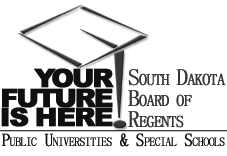 SOUTH DAKOTA BOARD OF REGENTSACADEMIC AFFAIRS FORMSMinor Program ModificationUNIVERSITY:PROGRAM TITLE:AS in Network & Security AdministrationCIP CODE:11.1001UNIVERSITY DEPARTMENT:Beacom College of Computer & Cyber SciencesUNIVERSITY DIVISION:Beacom College of Computer & Cyber Sciences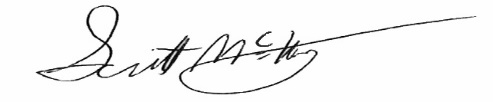 Vice President of Academic Affairs or President of the UniversityDateCourse deletions that do not change the nature of the program, or distribution of courses in the program, or change of total credit hours requiredCourse additions that do not change the nature of the program, or distribution of courses in the program, or change of total credit hours requiredRevised courses in the program.AssociateBachelor’sMaster’sDoctoralCertificateSpecializationMinorMajorExisting CurriculumExisting CurriculumExisting CurriculumExisting CurriculumProposed Curriculum (highlight changes)Proposed Curriculum (highlight changes)Proposed Curriculum (highlight changes)Proposed Curriculum (highlight changes)Proposed Curriculum (highlight changes)Proposed Curriculum (highlight changes)Pref.Num.TitleCr.Hrs.Pref.Pref.Num.TitleCr. Hrs.General EducationGeneral EducationGeneral Education24General EducationGeneral EducationGeneral EducationGeneral Education24*Majors who test directly into MATH 281 will not need to complete MATH 102, but must take 3 credits of general electives.*Majors who test directly into MATH 281 will not need to complete MATH 102, but must take 3 credits of general electives.*Majors who test directly into MATH 281 will not need to complete MATH 102, but must take 3 credits of general electives.*Majors who test directly into MATH 281 will not need to complete MATH 102, but must take 3 credits of general electives.*Majors who test directly into MATH 281 will not need to complete MATH 102, but must take 3 credits of general electives.*Majors who test directly into MATH 281 will not need to complete MATH 102, but must take 3 credits of general electives.*Majors who test directly into MATH 281 will not need to complete MATH 102, but must take 3 credits of general electives.Required CoursesRequired CoursesRequired Courses32Required CoursesRequired CoursesRequired CoursesRequired Courses32CIS321Information Security Mgmt3CSC105Intro to Computers3CSCCSC105Intro to Computers3CSC 145 Info Sec FundOrCSC 134 Intro to Cyber OperationsCSC 145 Info Sec FundOrCSC 134 Intro to Cyber OperationsCSC 145 Info Sec FundOrCSC 134 Intro to Cyber OperationsCSC 145 Info Sec FundOrCSC 134 Intro to Cyber Operations3CSC150Computer Science I3CSCCSC150Computer Science I3CSC245Info Sec Fund3CSC250Computer Science II3CSCCSC250Computer Science II3CSCCSC321Information Security Mgmt3CSC328Operating Env3CSCCSC328Operating Env3CSC363HW, Virt, Data Comm3CSCCSC363HW, Virt, Data Comm3CSC383Networking I3CSCCSC383Networking I3CSC385Networking II3CSCCSC385Networking II3CSC387Routing & Switching5CSCCSC387Routing & Switching5ElectivesElectivesElectives4ElectivesElectivesElectivesElectives4Total number of hours required for major, minor, or specializationTotal number of hours required for major, minor, or specializationTotal number of hours required for major, minor, or specialization32Total number of hours required for major, minor, or specializationTotal number of hours required for major, minor, or specializationTotal number of hours required for major, minor, or specialization32Total number of hours required for degreeTotal number of hours required for degreeTotal number of hours required for degree60Total number of hours required for degreeTotal number of hours required for degreeTotal number of hours required for degree60